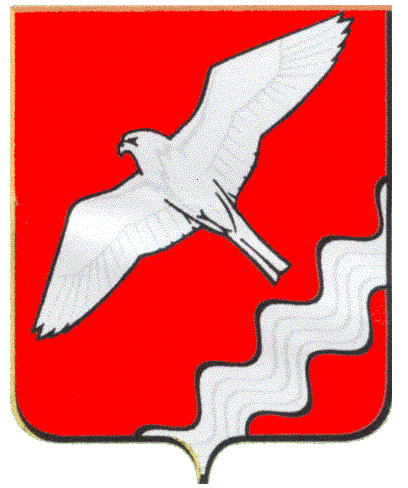 ГЛАВА МУНИЦИПАЛЬНОГО ОБРАЗОВАНИЯ КРАСНОУФИМСКИЙ ОКРУГПОСТАНОВЛЕНИЕот  19.06.2018 г.  № 63г. КрасноуфимскРуководствуясь статьями 45, 46 Градостроительного кодекса Российской Федерации, введенного в действие Федеральным законом от 29.12.2004 г. № 190-ФЗ, статьями 26, 31 Устава МО Красноуфимский округ П О С Т А Н О В Л Я Ю:     1. Утвердить проект планировки и проект межевания территории микрорайона массовой жилой застройки в д. Подгорная МО Красноуфимский округ: - «Северный» в д.Подгорная площадью 15,27 га;     2.   Абзац 3 пункта 1 Постановления главы МО Красноуфимский округ	 от 29.11.2017г. №129 «Об утверждении проектов планировки и проектов межевания территорий микрорайонов в д.Озерки, д.Подгорная и р.п. Натальинск» признать утратившим силу.    3. Настоящее постановление опубликовать на официальном сайте Муниципального образования Красноуфимский округ. Контроль за исполнением настоящего постановления возложить на заместителя главы Администрации Муниципального образования Красноуфимский округ по строительству и ЖКХ  Д.А. Петухова.Глава Муниципального образования   Красноуфимский            округ                                                       О.В. РяписовОб утверждении проектов планировки  и проектов межевания территорий микрорайонов в д.Подгорная 